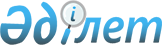 О внесении изменений в решение маслихата района имени Габита Мусрепова от 25 декабря 2015 года № 40-2 "О бюджете района имени Габита Мусрепова на 2016-2018 годы"Решение маслихата района имени Габита Мусрепова Северо-Казахстанской области от 30 ноября 2016 года № 7-1. Зарегистрировано Департаментом юстиции Северо-Казахстанской области 13 декабря 2016 года № 3958      В соответствии со статьями 106, 109 Бюджетного кодекса Республики Казахстан от 4 декабря 2008 года, подпунктом 1) пункта 1 статьи 6 Закона Республики Казахстан 23 января 2001 года "О местном государственном управлении и самоуправлении в Республике Казахстан", маслихат района имени Габита Мусрепова Северо-Казахстанской области РЕШИЛ:

      1. Внести в решение маслихата района имени Габита Мусрепова Северо-Казахстанской области от 25 декабря 2015 года № 40-2 "О бюджете района имени Габита Мусрепова на 2016-2018 годы" (зарегистрировано в Реестре государственной регистрации нормативных правовых актов под № 3536 от 11 января 2016 года, опубликовано 1 февраля 2016 года в районной газете "Есіл Өңірі", 1 февраля 2016 года в районной газете "Новости Приишимья") следующие изменения: 

       пункт 1 изложить в следующей редакции:

      "1. Утвердить районный бюджет на 2016-2018 годы согласно приложениям 1, 2 и 3 соответственно, в том числе на 2016 год в следующих объемах: 

      1) доходы – 4 661 619,8 тысяч тенге, в том числе по:

      налоговым поступлениям – 1 097 937,3 тысяч тенге;

      неналоговым поступлениям – 11 318,4 тысяч тенге;

      поступления от продажи основного капитала – 93 645,0 тысяч тенге;

      поступления трансфертов – 3 458 719,1 тысяч тенге; 

      2) затраты – 4 659 157,9 тысяч тенге; 

      3) чистое бюджетное кредитование – 54 450,5 тысяч тенге, в том числе:

      бюджетные кредиты – 73 174,0 тысячи тенге;

      погашение бюджетных кредитов – 18 723,5 тысяч тенге; 

      4) сальдо по операциям с финансовыми активами – 8 011,2 тысяч тенге, в том числе:

      приобретение финансовых активов –10 675,5 тысяч тенге;

      5) дефицит (профицит) бюджета – - 59 999,8 тысяч тенге;

      6) финансирование дефицита (использование профицита) бюджета – 59 999,8 тысяч тенге:

      поступление займов – 73174,0 тысячи тенге;

      погашение займов – 18723,5 тысяч тенге;

      используемые остатки бюджетных средств – 5549,3 тысяч тенге.".

       Приложение 1 к указанному решению изложить в новой редакции, согласно приложения к настоящему решению (прилагается).

      2. Настоящее решение вводится в действие с 1 января 2016 года.

 Бюджет района имени Габита Мусрепова на 2016 год       

      Продолжение таблицы


					© 2012. РГП на ПХВ «Институт законодательства и правовой информации Республики Казахстан» Министерства юстиции Республики Казахстан
				
      Председатель VIІ сессии
маслихата района 
имени Габита Мусрепова
Северо-Казахстанской области

Ю. Боровских

      Секретарь маслихата района
имени Габита Мусрепова
Северо-Казахстанской области

Е. Адильбеков
Приложение 1 к решению районного маслихата от 30 ноября 2016 года № 7-1Приложение 1 к решению районного маслихата от 25 декабря 2015 года № 40-2Категория

Класс

Подкласс

Наименование

Сумма (тысяч тенге) 

I. Доходы

4 661 619,8

1

0

0

Налоговые поступления

1 097 937,3

1

1

Индивидуальный подоходный налог

53 777,8

1

1

2

Индивидуальный подоходный налог с доходов, не облагаемых у источника выплат

53 777,8

1

3

Социальный налог

439 631,3

1

3

1

Социальный налог

439 631,3

1

4

0

Налоги на собственность

309 259,8

1

4

1

Налоги на имущество 

186 015,4

1

4

3

Земельный налог

22 718,7

1

4

4

Налог на транспортные средства 

91 881,4

1

4

5

Единый земельный налог

8 644,3

1

5

0

Внутренние налоги на товары, работы и услуги

289 302,4

1

5

2

Акцизы

4 416,5

1

5

3

Поступления за использование природных и других ресурсов

258 303,8

1

5

4

Сборы за ведения предпринимательской и профессиональной деятельности

26 582,1

1

8

0

Обязательные платежи, взымаемые за совершение юридически значимых действий и (или) выдачу документов уполномоченными на то государственными органами или должностными лицами

5 966,0

1

8

1

Государственная пошлина 

5 966,0

2

0

0

Неналоговые поступления

11 318,4

2

1

0

Доходы от государственной собственности

9 492,5

2

1

1

Поступление части чистого дохода коммунальных государственных предприятий

1 113,0

2

1

5

Доходы от аренды имущества, находящегося в государственной собственности

8 272,2

2

1

7

Вознаграждения по кредитам, выданным из государственного бюджета

49,0

2

1

9

Прочие доходы от государственной собственности

58,3

2

2

0

Поступления от реализации товаров (работ, услуг), государственными учреждениями, финансируемыми из государственного бюджета

4,5

2

2

1

Поступления от реализации товаров (работ, услуг), предоставляемых государственными учреждениями, финансируемыми из местного бюджета

4,5

2

4

0

Штрафы, пени, санкции, взыскания, налагаемые государственными учреждениями, финансируемыми из государственного бюджета, а также содержащимися и финансируемыми из бюджета (сметы расходов) Национального Банка Республики Казахстан 

408,3

2

4

1

Штрафы, пени, санкции, взыскания, налагаемые государственными учреждениями, финансируемыми из государственного бюджета, а также содержащимися и финансируемыми из бюджета (сметы расходов) Национального Банка Республики Казахстан, за исключением поступлений от организаций нефтяного сектора 

408,3

2

6

Прочие неналоговые поступления

1 413,1

2

6

1

Прочие неналоговые поступления

1 413,1

3

0

0

Поступления от продажи основного капитала

93 645,0

3

1

0

Продажа государственного имущества, закрепленного за государственными учреждениями

2 758,3

3

1

1

Поступления от продажи имущества, закрепленного за государственными учреждениями

2 758,3

3

3

Продажа земли и нематериальных активов

90 886,7

3

3

1

Продажа земли 

90 886,7

4

0

0

Поступления трансфертов 

3 458 719,1

4

2

Трансферты из вышестоящих органов государственного управления

3 458 719,1

Функциональная группа

Функциональная подгруппа

Учреждение

Программа

Наименование

Сумма (тысяч тенге)

Функциональная группа

Функциональная подгруппа

Учреждение

Программа

Наименование

Сумма (тысяч тенге)

2.Затраты

4 659 157,9

Функциональная группа

Функциональная подгруппа

Учреждение

Программа

Наименование

Сумма (тысяч тенге)

01

Государственные услуги общего характера

444 386,9

Функциональная группа

Функциональная подгруппа

Учреждение

Программа

Наименование

Сумма (тысяч тенге)

1

Представительные, исполнительные и другие органы, выполняющие общие функции государственного управления

376 150,8

Функциональная группа

Функциональная подгруппа

Учреждение

Программа

Наименование

Сумма (тысяч тенге)

112

Аппарат маслихата района (города областного значения)

16 800,2

001

Услуги по обеспечению деятельности маслихата района (города областного значения)

16 800,2

122

Аппарат акима района (города областного значения)

113 075,7

001

Услуги по обеспечению деятельности акима района (города областного значения)

110 950,2

003

Капитальные расходы государственного органа

2 125,5

123

Аппарат акима района в городе, города районного значения, поселка, села, сельского округа

246 274,9

001

Услуги по обеспечению деятельности акима района в городе, города районного значения, поселка, села, сельского округа

231 745,5

022

Капитальные расходы государственного органа

14 529,4

2

Финансовая деятельность

1 431,7

459

Отдел экономики и финансов района (города областного значения)

1 431,7

003

Проведение оценки имущества в целях налогообложения

1 079,0

010

Приватизация, управление коммунальным имуществом, постприватизационная деятельность и регулирование споров, связанных с этим

352,7

9

Прочие государственные услуги общего характера

66 804,4

458

Отдел жилищно-коммунального хозяйства, пассажирского транспорта и автомобильных дорог района (города областного значения)

36 800,0

001

Услуги по реализации государственной политики на местном уровне в области жилищно-коммунального хозяйства, пассажирского транспорта и автомобильных дорог 

14 670,0

013

Капитальные расходы государственного органа

22 130,0

459

Отдел экономики и финансов района (города областного значения)

30 004,4

001

Услуги по реализации государственной политики в области формирования и развития экономической политики, государственного планирования, исполнения бюджета и управления коммунальной собственностью района (города областного значения)

30 004,4

02

Оборона

16 953,5

1

Военные нужды

14 480,1

122

Аппарат акима района (города областного значения)

14 480,1

005

Мероприятия в рамках исполнения всеобщей воинской обязанности

14 480,1

2

Организация работы по чрезвычайным ситуациям

2 473,4

122

Аппарат акима района (города областного значения)

2 473,4

006

Предупреждение и ликвидация чрезвычайных ситуаций масштаба района (города областного значения)

2 473,4

03

Общественный порядок, безопасность, правовая, судебная, уголовно-исполнительная деятельность

2 028,0

9

Прочие услуги в области общественного порядка и безопасности

2 028,0

458

Отдел жилищно-коммунального хозяйства, пассажирского транспорта и автомобильных дорог района (города областного значения)

2 028,0

021

Обеспечение безопасности дорожного движения в населенных пунктах

2 028,0

04

Образование

3 332 573,8

1

Дошкольное воспитание и обучение

251 927,7

464

Отдел образования района (города областного значения)

248 427,4

009

Обеспечение деятельности организаций дошкольного воспитания и обучения

111 762,4

040

Реализация государственного образовательного заказа в дошкольных организациях образования

136 665,0

472

Отдел строительства, архитектуры и градостроительства района (города областного значения)

3 500,3

037

Строительство и реконструкция объектов дошкольного воспитания и обучения

3 500,3

2

Начальное, основное среднее и общее среднее образование

2 899 808,3

464

Отдел образования района (города областного значения)

2 866 044,6

003

Общеобразовательное обучение

2 743 383,7

006

Дополнительное образование для детей 

122 660,9

465

Отдел физической культуры и спорта района (города областного значения)

33 763,7

017

Дополнительное образование для детей и юношества по спорту

33 763,7

9

Прочие услуги в области образования

180 837,8

464

Отдел образования района (города областного значения)

180 837,8

001

Услуги по реализации государственной политики на местном уровне в области образования 

15 178,0

005

Приобретение и доставка учебников, учебно-методических комплексов для государственных учреждений образования района (города областного значения)

41 231,0

015

Ежемесячная выплата денежных средств опекунам (попечителям) на содержание ребенка-сироты (детей-сирот), и ребенка (детей), оставшегося без попечения родителей

17 327,3

022

Выплата единовременных денежных средств казахстанским гражданам, усыновившим (удочерившим) ребенка(детей)-сироту и ребенка (детей), оставшегося без попечения родителей

159,1

029

Обследование психического здоровья детей и подростков и оказание психолого-медико-педагогической консультативной помощи населению

18 013,0

067

Капитальные расходы подведомственных государственных учреждений и организаций

88 929,4

06

Социальная помощь и социальное обеспечение

175 425,1

1

Социальное обеспечение

4 615,2

451

Отдел занятости и социальных программ района (города областного значения)

1 703,5

005

Государственная адресная социальная помощь

678,5

016

Государственные пособия на детей до 18 лет

1 025,0

464

Отдел образования района (города областного значения)

2 911,7

030

Содержание ребенка (детей), переданного патронатным воспитателям

2 911,7

2

Социальная помощь

143 292,7

451

Отдел занятости и социальных программ района (города областного значения)

143 292,7

002

Программа занятости

19 326,2

006

Оказание жилищной помощи

720,0

007

Социальная помощь отдельным категориям нуждающихся граждан по решениям местных представительных органов

13 362,6

010

Материальное обеспечение детей-инвалидов, воспитывающихся и обучающихся на дому

1 771,9

014

Оказание социальной помощи нуждающимся гражданам на дому

90 673,0

017

Обеспечение нуждающихся инвалидов обязательными гигиеническими средствами и предоставление услуг специалистами жестового языка, индивидуальными помощниками в соответствии с индивидуальной программой реабилитации инвалида

17 439,0

9

Прочие услуги в области социальной помощи и социального обеспечения

27 517,2

451

Отдел занятости и социальных программ района (города областного значения)

27 517,2

001

Услуги по реализации государственной политики на местном уровне в области обеспечения занятости и реализации социальных программ для населения

27 399,2

011

Оплата услуг по зачислению, выплате и доставке пособий и других социальных выплат

118,0

07

Жилищно-коммунальное хозяйство

179 913,2

1

Жилищное хозяйство

138 954,9

123

Аппарат акима района в городе, города районного значения, поселка, села, сельского округа

29 718,1

027

Ремонт и благоустройство объектов в рамках развития городов и сельских населенных пунктов по Дорожной карте занятости 2020

29 718,1

458

Отдел жилищно-коммунального хозяйства, пассажирского транспорта и автомобильных дорог района (города областного значения)

63,0

003

Организация сохранения государственного жилищного фонда

63,0

464

Отдел образования района (города областного значения)

7 506,0

026

Ремонт объектов в рамках развития городов и сельских населенных пунктов по Дорожной карте занятости 2020

7 506,0

472

Отдел строительства, архитектуры и градостроительства района (города областного значения)

101 667,8

072

Строительство служебного жилища, развитие инженерно-коммуникационной инфраструктуры и строительство, достройка общежитий для молодежи в рамках Дорожной карты занятости 2020

101 667,8

2

Коммунальное хозяйство

8 419,3

123

Аппарат акима района в городе, города районного значения, поселка, села, сельского округа

2 373,4

014

Организация водоснабжения населенных пунктов

2 373,4

458

Отдел жилищно-коммунального хозяйства, пассажирского транспорта и автомобильных дорог района (города областного значения)

5 123,9

029

Развитие системы водоснабжения и водоотведения

3 623,9

058

Развитие системы водоснабжения и водоотведения в сельских населенных пунктах

1 500,0

472

Отдел строительства, архитектуры и градостроительства района (города областного значения)

82,0

005

Развитие коммунального хозяйства

82,0

472

Отдел строительства, архитектуры и градостроительства района (города областного значения)

840,0

007

Развитие благоустройства городов и населенных пунктов

840,0

3

Благоустройство населенных пунктов

32 539,0

123

Аппарат акима района в городе, города районного значения, поселка, села, сельского округа

3 941,5

008

Освещение улиц населенных пунктов

70,0

011

Благоустройство и озеленение населенных пунктов

3 871,5

458

Отдел жилищно-коммунального хозяйства, пассажирского транспорта и автомобильных дорог района (города областного значения)

28 597,5

015

Освещение улиц в населенных пунктах

22 672,5

016

Обеспечение санитарии населенных пунктов

1 423,0

017

Содержание мест захоронений и захоронение безродных

115,0

018

Благоустройство и озеленение населенных пунктов

4 387,0

08

Культура, спорт, туризм и информационное пространство

221 583,9

1

Деятельность в области культуры

98 458,6

123

Аппарат акима района в городе, города районного значения, поселка, села, сельского округа

47 441,1

006

Поддержка культурно-досуговой работы на местном уровне

47 441,1

455

Отдел культуры и развития языков района (города областного значения)

51 017,5

003

Поддержка культурно-досуговой работы

51 017,5

2

Спорт

17 288,2

465

Отдел физической культуры и спорта района (города областного значения)

17 288,2

001

Услуги по реализации государственной политики на местном уровне в сфере физической культуры и спорта

8 930,0

006

Проведение спортивных соревнований на районном (города областного значения) уровне

4 558,2

007

Подготовка и участие членов сборных команд района (города областного значения) по различным видам спорта на областных спортивных соревнованиях

3 800,0

3

Информационное пространство

74 983,6

455

Отдел культуры и развития языков района (города областного значения)

64 983,6

006

Функционирование районных (городских) библиотек

63 951,6

007

Развитие государственного языка и других языков народа Казахстана

1 032,0

456

Отдел внутренней политики района (города областного значения)

10 000,0

002

Услуги по проведению государственной информационной политики через газеты и журналы 

10 000,0

9

Прочие услуги по организации культуры, спорта, туризма и информационного пространства

30 853,5

455

Отдел культуры и развития языков района (города областного значения)

10 832,0

001

Услуги по реализации государственной политики на местном уровне в области развития языков и культуры

9 482,0

032

Капитальные расходы подведомственных государственных учреждений и организаций

1 350,0

456

Отдел внутренней политики района (города областного значения)

20 021,5

001

Услуги по реализации государственной политики на местном уровне в области информации, укрепления государственности и формирования социального оптимизма граждан

13 415,5

003

Реализация мероприятий в сфере молодежной политики

6 606,0

10

Сельское, водное, лесное, рыбное хозяйство, особо охраняемые природные территории, охрана окружающей среды и животного мира, земельные отношения

121 549,7

1

Сельское хозяйство

72 084,8

459

Отдел экономики и финансов района (города областного значения)

13 604,3

099

Реализация мер по оказанию социальной поддержки специалистов 

13 604,3

462

Отдел сельского хозяйства района (города областного значения)

21 601,8

001

Услуги по реализации государственной политики на местном уровне в сфере сельского хозяйства 

21 601,8

473

Отдел ветеринарии района (города областного значения)

36 878,7

001

Услуги по реализации государственной политики на местном уровне в сфере сельского хозяйства и ветеринарии

25 365,8

005

Обеспечение функционирования скотомогильников (биотермических ям) 

2 509,7

006

Организация санитарного убоя больных животных

85,0

007

Организация отлова и уничтожения бродячих собак и кошек

3 443,5

008

Возмещение владельцам стоимости изымаемых и уничтожаемых больных животных, продуктов и сырья животного происхождения

1 344,0

009

Проведение ветеринарных мероприятий по энзоотическим болезням животных 

677,0

010

Проведение мероприятий по идентификации сельскохозяйственных животных

3 453,7

6

Земельные отношения

11 630,9

463

Отдел земельных отношений района (города областного значения)

11 630,9

001

Услуги по реализации государственной политики в области регулирования земельных отношений на территории района (города областного значения)

10 415,0

004

Организация работ по зонированию земель

1 215,9

9

Прочие услуги в области сельского, водного, лесного, рыбного хозяйства, охраны окружающей среды и земельных отношений

37 834,0

473

Отдел ветеринарии района (города областного значения)

37 834,0

011

Проведение противоэпизоотических мероприятий

37 834,0

11

Промышленность, архитектурная, градостроительная и строительная деятельность

9835,0

2

Архитектурная, градостроительная и строительная деятельность

9835,0

472

Отдел строительства, архитектуры и градостроительства района (города областного значения)

9835,0

001

Услуги по реализации государственной политики на местном уровне в области строительства

9835,0

12

Транспорт и коммуникации

87 348,4

1

Автомобильный транспорт

86 122,4

458

Отдел жилищно-коммунального хозяйства, пассажирского транспорта и автомобильных дорог района (города областного значения)

86 122,4

023

Обеспечение функционирования автомобильных дорог

28 405,0

045

Капитальный и средний ремонт автомобильных дорог районного значения и улиц населенных пунктов

57 717,4

9

Прочие услуги в сфере транспорта и коммуникаций

1 226,0

458

Отдел жилищно-коммунального хозяйства, пассажирского транспорта и автомобильных дорог района (города областного значения)

1 226,0

037

Субсидирование пассажирских перевозок по социально-значимым городским (сельским), пригородным и внутрирайонным сообщениям

1 226,0

13

Прочие

49 089,3

3

Поддержка предпринимательской деятельности и защита конкуренции

8 498,6

469

Отдел предпринимательства района (города областного значения)

8 498,6

001

Услуги по реализации государственной политики на местном уровне в области развития предпринимательства и промышленности 

8 498,6

9

Прочие

40 590,7

123

Аппарат акима района в городе, города районного значения, поселка, села, сельского округа

39 697,7

040

Реализация мер по содействию экономическому развитию регионов в рамках Программы "Развитие регионов"

39 697,7

459

Отдел экономики и финансов района (города областного значения)

893,0

012

Резерв местного исполнительного органа района (города областного значения) 

893,0

14

Обслуживание долга

49,0

459

Отдел экономики и финансов района (города областного значения)

49,0

021

Обслуживание долга местных исполнительных органов по выплате вознаграждений и иных платежей по займам из областного бюджета

49,0

15

Трансферты

18 422,1

1

Трансферты

18 422,1

459

Отдел экономики и финансов района (города областного значения)

18 422,1

006

Возврат неиспользованных (недоиспользованных) целевых трансфертов

34,3

016

Возврат использованных не по целевому назначению целевых трансфертов

5 049,8

051

Трансферты органам местного самоуправления

13 338,0

3. Чистое бюджетное кредитование

54 450,5

Бюджетные кредиты

73 174,0

10

Сельское, водное, лесное, рыбное хозяйство, особо охраняемые природные территории, охрана окружающей среды и животного мира, земельные отношения

73 174,0

1

Сельское хозяйство

73 174,0

459

Отдел экономики и финансов района (города областного значения)

73 174,0

018

Бюджетные кредиты для реализации мер социальной поддержки специалистов

73 174,0

категория

класс

под класс

Наименование

Сумма (тысяч тенге)

5

Погашение бюджетных кредитов

18 723,5

1

Погашение бюджетных кредитов

18 723,5

1

Погашение бюджетных кредитов, выданных из государственного бюджета

18 723,5

4. Сальдо по операциям с финансовыми активами

8 011,2

6

Поступления от продажи финансовых активов государства

2 664,3

1

Поступления от продажи финансовых активов государства

2 664,3

1

Поступления от продажи финансовых активов внутри страны

2 664,3

13

Прочие

10 675,5

Приобретение финансовых активов

10 675,5

473

Отдел ветеринарии района (города областного значения)

2 000,0

065

Формирование или увеличение уставного капитала юридических лиц

2 000,0

458

Отдел жилищно-коммунального хозяйства, пассажирского транспорта и автомобильных дорог района (города областного значения)

8 675,5

065

Формирование или увеличение уставного капитала юридических лиц

8 675,5

5. Дефицит (профицит) бюджета

-59 999,8

6. Финансирование дефицита (использование профицита) бюджета

59 999,8

7

Поступление займов

73 174,0

01

Внутренние государственные займы

73 174,0

2

Договоры займа

73 174,0

Функциональная группа

Функциональня подгруппа

Учреждение

Программа

Наименование

Сумма (тысяч тенге)

Функциональная группа

Функциональня подгруппа

Учреждение

Программа

Наименование

Сумма (тысяч тенге)

16

Погашение займов

18 723,5

Функциональная группа

Функциональня подгруппа

Учреждение

Программа

Наименование

Сумма (тысяч тенге)

459

Отдел экономики и финансов района (города областного значения)

18 723,5

Функциональная группа

Функциональня подгруппа

Учреждение

Программа

Наименование

Сумма (тысяч тенге)

005

Погашение долга местного исполнительного органа перед вышестоящим бюджетом

18 723,5

Функциональная группа

Функциональня подгруппа

Учреждение

Программа

Наименование

Сумма (тысяч тенге)

категория

класс

подкласс

Наименование

Сумма (тысяч тенге) 

8

Используемые остатки бюджетных средств

5 549,3

01

Остатки бюджетных средств

5 549,3

1

Свободные остатки бюджетных средств

5 549,3

